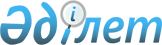 О реализации совместных проектов по освоению и применению государствами - членами Евразийского экономического союза новых технологий в легкой промышленностиРекомендация Коллегии Евразийской экономической комиссии от 13 декабря 2016 года № 28

      Коллегия Евразийской экономической комиссии в целях реализации пункта 6 плана мероприятий по развитию легкой промышленности государств - членов Евразийского экономического союза на 2015 - 2016 годы, утвержденного Решением Евразийского межправительственного совета от 29 мая 2015 г. № 3,



      в соответствии с подпунктом 2 пункта 2 Протокола о промышленном сотрудничестве (приложение № 27 к Договору о Евразийском экономическом союзе от 29 мая 2014 года), Решением Евразийского межправительственного совета от 13 апреля 2016 г. № 2 «Об утверждении Положения о формировании и функционировании евразийских технологических платформ»,



      в целях эффективного использования научного потенциала для совместного освоения и применения государствами - членами Евразийского экономического союза (далее соответственно -государства-члены, Союз) новых технологий в легкой промышленности, освоения новых рынков, в том числе рынка услуг, быстрого распространения передовых технологий, применяемых в легкой промышленности, в рамках Союза



      рекомендует государствам-членам с даты опубликования настоящей Рекомендации на официальном сайте Союза в информационно-телекоммуникационной сети «Интернет» при освоении и применении государствами-членами новых технологий в легкой промышленности, а также при реализации совместных проектов по освоению и применению новых технологий в легкой промышленности (научно-исследовательских и опытно-конструкторских работ) (далее -совместные проекты):



      1. Руководствоваться перечнем перспективных направлений исследований и разработок в сфере легкой промышленности, а также научных организаций и предприятий, их осуществляющих, согласно приложению № 1, а также перечнем предложений по реализации совместных проектов согласно приложению № 2.



      2. Рассмотреть возможность обеспечения стимулирования заинтересованности (спроса) производителей в совместном освоении и применении новых технологий в легкой промышленности, в том числе путем предоставления международными банками участникам совместных проектов специальных условий кредитования для реализации таких проектов.



      3. Обеспечивать необходимые условия для реализации совместных проектов, в том числе на базе:

      а) созданных в государствах-членах инновационных и инжиниринговых центров в сфере легкой промышленности, сформированных с участием учреждений профессионального образования в сфере легкой промышленности;

      б) действующих технологических парков, индустриальных парков и инновационных кластеров в сфере легкой промышленности;

      в) приоритетных евразийских технологических платформ, созданных в соответствии с актами органов Союза.



      4. При участии отраслевых ассоциаций легкой промышленности, научных организаций и бизнес-сообществ государств-членов определить:

      а) потребности производителей продукции легкой

промышленности государств-членов в освоении и применении новых технологий, в том числе в разработках по перспективным направлениям исследований, предусмотренным приложениями № 1 и 2 к настоящей Рекомендации;

      б) организации и предприятия легкой промышленности, на площадке которых могут быть проведены совместные обучающие мероприятия по обмену опытом в сфере освоения и применения новых технологий в легкой промышленности.



      5. Направить до 1 июля 2017 г. в Евразийскую экономическую комиссию:

      а) информацию:

      об инновационных разработках, внедренных в производство в 2012 - 2016 годах, а также планируемых к внедрению в производство в течение ближайших 3 лет (при согласии разработчиков и обладателей исключительных прав);

      о потребностях производителей продукции легкой промышленности государств-членов в освоении и применении новых технологий в легкой промышленности в соответствии с подпунктом «а» пункта 4 настоящей Рекомендации;

      о действующих объектах индустриально-инновационной инфраструктуры в сфере легкой промышленности и в смежных отраслях, включая кластеры (промышленные, индустриальные, инновационные), технологические парки, инновационные и инжиниринговые центры в сфере легкой промышленности;

      о патентах на разработку и внедрение инноваций в сфере легкой промышленности;

      о препятствиях, возникающих при совместном освоении и применении новых технологий в легкой промышленности, и предложения по их устранению;

      б) паспорта совместных проектов по форме согласно приложению № 3;

      в) предложения по организации и проведению с участием производителей государств-членов совместных мероприятий по обмену опытом в сфере разработки, освоения и применения новых технологий в легкой промышленности в соответствии с подпунктом «б» пункта 4 настоящей Рекомендации;

      г) предложения по принятию органами Союза актов, необходимых для реализации совместных проектов, а также для осуществления Евразийской экономической комиссией консультационной и координационной поддержки реализации государствами-членами таких проектов (при необходимости).      Председатель Коллегии

      Евразийской экономической комиссии         Т. Саркисян

ПРИЛОЖЕНИЕ № 1          

к Рекомендации Коллегии      

Евразийской экономической комиссии

от 13 декабря 2016 г. № 28    

                            ПЕРЕЧЕНЬ

  перспективных направлений исследований и разработок в сфере

        легкой промышленности, а также научных организаций и

                 предприятий, их осуществляющих

ПРИЛОЖЕНИЕ № 2         

к Рекомендации Коллегии     

Евразийской экономической комиссии

от 13 декабря 2016 г. № 28   

ПЕРЕЧЕНЬ

предложений по реализации совместных проектов по освоению

и применению государствами – членами Евразийского

экономического союза новых технологий в легкой промышленности

      1. Разработка и промышленное освоение методов оптимизации процесса проектирования многовариантных модельных конструкций детской одежды на базе нового антропометрического обследования детей.



      2. Разработка и освоение новой размерной типологии детей для промышленного проектирования трикотажных изделий.



      3. Разработка технологии производства и освоение многокомплектной экипировки из отечественных материалов новых видов с комплексом защитных свойств для подземного персонала шахт с целью обеспечения безопасных условий труда.



      4. Разработка технологии изготовления утепленной специальной одежды с применением пакетов материалов, дифференцированных по свойствам утеплителя и классу защиты.



      5. Разработка одежных материалов нового поколения из химических волокон, в том числе с мембранным покрытием новых материалов.



      6. Разработка технологии и производство инновационных функциональных трикотажных полотен новой структуры 

с использованием высокоэластичных и модифицированных химических волокон и нитей нового поколения.



      7. Разработка инновационной технологии производства теплоизолирующих нетканых материалов различного сырьевого состава на основе микроволокон и их смесей с использованием микросфер для защиты от пониженных температур.



      8. Разработка инновационных нетканых материалов различного сырьевого состава, в том числе льносодержащих, с использованием аэрогелей, обеспечивающих одновременную устойчивость к открытому пламени, прожиганию и конвективному теплу.



      9. Разработка и внедрение программного обеспечения систем автоматизированного проектирования одежды на базе современной типологии населения.

ПРИЛОЖЕНИЕ № 3          

к Рекомендации Коллегии      

Евразийской экономической комиссии

от 13 декабря 2016 г. № 28    (форма)      

                           ПАСПОРТ

         совместного проекта по освоению и применению

    государствами – членами Евразийского экономического союза

             новых технологий в легкой промышленности       «____»_____________ 20____ г.

      1. Наименование проекта: ______________________________________

_____________________________________________________________________

      2. Место реализации проекта (указываются наименование

государства – члена Евразийского экономического союза,

административно-территориальная единица и приводится краткое описание

характеристики территории):__________________________________________

_____________________________________________________________________

_____________________________________________________________________

      3. Аннотация проекта (не более 1 страницы, указываются основные цели и содержание проекта, приводится описание конкретного применения результатов проекта и их конкурентных преимуществ): _________________

      4. Результат проекта (продукт, объект коммерциализации) (можно

отметить несколько позиций):

       патент 

       техническая документация 

       прототипы изделий, лабораторный (опытный) образец 

       технология производства новых материалов 

       новый вид инновационной продукции 

       другое (указать): ___________________________________________

      Краткое описание продукта, основные технико-экономические

параметры: __________________________________________________________

_____________________________________________________________________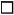 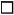 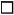 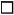 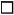 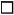 

      5. Цель проекта (можно отметить несколько позиций): 

       техническое перевооружение производства 

       создание инжиниринговых, инфраструктурных центров и иной

инновационной инфраструктуры 

       создание и внедрение новых технологий (инновационных товаров)

в сфере легкой промышленности

       другое (указать): ___________________________________________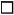 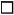 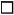 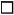 

      6. Направление инвестиций в проект (можно отметить несколько

позиций):

       НИР

       НИОКР по заказу предприятий 

       НИОКР, капитализируемый как часть проекта по созданию

производства 

       НИОКР, капитализируемый как нематериальный актив 

       НИОКР по разработке ключевых (перспективных) технологий

      (т. е. результаты проекта направлены на создание новых

      сегментов рынка, принципиально новых классов, поколений

      продукции, перспективных технологий)

       другое (указать): ___________________________________________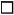 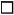 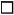 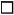 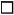 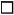 

      7. Отрасль внедрения результатов проекта (можно отметить

несколько позиций):

       машиностроение 

       химическая промышленность 

       сельское хозяйство 

       легкая промышленность 

       строительство и ЖКХ 

       транспорт

       медицина и здравоохранение

       другое (указать): ___________________________________________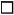 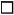 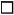 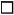 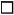 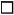 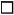 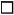 

      8. Проведение работы в государстве – члене Евразийского

экономического союза по проекту: 

       да

       нет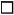 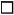 

      9. Предприятия (организации), в том числе государств – членов

Евразийского экономического союза, которые могут быть заинтересованы

в результатах проекта, круг потребителей (область применения) и

проблема (задачи) потребителей, которую позволит решить реализация

проекта: ____________________________________________________________

_____________________________________________________________________      Есть ли намерение, в том числе у организаций (предприятий)

государств – членов Евразийского экономического союза, приобрести

результаты проекта: 

       да

       нет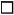 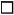 

      10. Патентная защита основных технических решений в рамках

проекта (можно отметить несколько позиций): 

       патент 

       правовая защита 

       защита в режиме коммерческой тайны (ноу-хау) 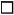 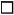 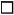 

      11. Степень готовности проекта (можно отметить одну позицию): 

       идея проекта 

       незавершенная стадия НИР

       научно-техническая документация

       незавершенная стадия ОКР 

       макет

       лабораторный (опытный) образец, прототип изделия

       проектно-сметная документация 

       технологическая и конструкторская документация 

       готовность к передаче в производство 

       подготовлено к производству

       ведется серийное производство 

       другое (указать): ___________________________________________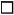 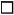 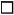 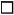 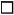 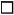 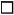 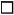 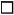 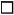 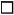 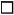 

      12. Результаты технологического и ценового аудита проекта

(краткая характеристика с указанием наименования аудиторской

организации и сроков проведения аудита): ____________________________

_____________________________________________________________________

_____________________________________________________________________

      13. Проводилось ли маркетинговое исследование потребности в

разрабатываемой технологии (продукте):

       да

       нет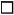 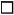 

      14. Степень подготовки проекта (можно отметить несколько

позиций): 

       краткое обоснование инвестиций

       предварительное технико-экономическое обоснование

       технико-экономическое обоснование

       бизнес-план

       техническое задание 

       другое (указать): ___________________________________________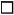 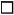 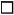 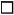 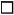 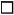 

      15. Срок реализации проекта: 

      предполагаемая дата начала (месяц и год): _____________________

      длительность инвестиционной стадии (месяцев): _________________

      срок возврата инвестиций от даты начала проекта (месяцев): ____

_____________________________________________________________________

      16. Полная стоимость (бюджет) проекта (тыс. рублей, тыс.

долларов США): ______________________________________________________

      17. Необходимый объем инвестиций (тыс. рублей, тыс. долларов

США): _______________________________________________________________

      18. Финансирование проекта:

       да

       нет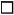 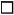       Источники финансирования (можно отметить несколько позиций):

       бюджет государства – члена Евразийского экономического союза 

       бюджет предприятия (организации)

       личные средства 

       другое (указать): ___________________________________________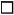 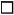 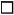 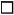       Планируемая государственная поддержка:

       да (указать форму): _________________________________________

       нет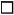 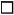 

      19. Сведения о производстве (указываются при необходимости характеристика производства, основные технологические этапы (переделы) и прогноз производства по годам): ________________________

_____________________________________________________________________

_____________________________________________________________________

      20. Прогнозируемые риски проекта (в порядке уменьшения):

_____________________________________________________________________

_____________________________________________________________________

      21. Уровень инновационности проекта (можно отметить несколько

позиций):

       концептуально новый проект, не имеющий аналога на рынке

       принципиально новый проект, включающий в себя принципиально

новый продукт, принципиально новые материалы и технологию

производства, имеющий аналоги на рынке

       принципиально новый сегмент (новая рыночная ниша) известного

продукта

       принципиально новый продукт, замещающий на рынке

использование аналогов

       принципиально новая технология производства, закрывающая на

рынке использование существующих аналогов

       значительное улучшение качества известного продукта

       значительное (более чем в 2 раза) снижение себестоимости

продукта при сохранении заданного качества за счет повышения

эффективности технологии производства

       значительное улучшение качества или снижение себестоимости за

счет применения нового материала, новых компонентов

       другое (указать): ___________________________________________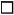 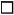 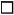 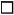 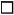 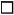 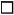 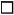 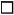 

      22. Формы участия в проекте инвесторов – организаций (предприятий) государств – членов Евразийского экономического союза, в которых заинтересован заявитель (можно отметить несколько позиций): 

       грант

       участие в уставном капитале, покупка доли 

       предоставление инвестором займа

       приобретение инвестором облигаций и конвертируемых долговых

обязательств заявителя 

       предоставление поручительств по кредитам и другим

обязательствам 

       осуществление лизинговых операций 

       передача инвестору прав на интеллектуальную собственность 

       другое (указать): ___________________________________________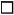 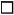 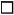 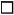 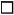 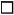 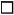 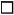 

      23. Для проектов НИОКР:

      Наличие плана коммерциализации результатов проекта: 

       да

       нет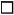 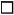       Готовность разработчиков принять участие в коммерциализации

результатов проекта: 

       да

       нет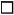 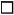       Форма участия разработчиков в коммерциализации результатов

проекта:

       сопровождение внедрения разработки на производстве 

       создание собственной компании-производителя 

       создание собственной инжиниринговой компании-разработчика 

       другое (указать): ___________________________________________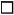 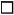 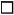 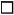 

      24. Предложения заявителя о режиме обращения с информационными

материалами по заявке на проект: ____________________________________

      25. Краткая справка об организации-исполнителе (не более 

1 страницы на отдельном листе).

      26. Предложения по организациям (предприятиям) государств –

членов Евразийского экономического союза, планируемым к привлечению к

участию в проекте в качестве соисполнителей (при наличии

соисполнителей указывается информация о них – не более 1 страницы на

отдельном листе): ___________________________________________________

_____________________________________________________________________

_____________________________________________________________________

_____________________________________________________________________
					© 2012. РГП на ПХВ «Институт законодательства и правовой информации Республики Казахстан» Министерства юстиции Республики Казахстан
				Направление исследований и разработокНаучная организация, предприятиеРеспублика БеларусьРеспублика БеларусьЖаккардовые льносодержащие гобеленовые портьерные ткани с эффектом затемненияРУПТП «Оршанский льнокомбинат»Льносодержащие жаккардовые ткани для декоративных покрывал с объемными эффектами многоцветного рисункаРУПТП «Оршанский льнокомбинат»Льносодержащие декоративные жаккардовые ткани с эффектом многоцветной старинной вышивки для оформления интерьера и мебелиРУПТП «Оршанский льнокомбинат»Ткани для столового белья сложного строения из котонизированной пряжи нового вида: цветной и беленойРУПТП «Оршанский льнокомбинат»Легкие льносодержащие ткани разреженно-уплотненной структуры типа жалюзиРУПТП «Оршанский льнокомбинат»Льносодержащие ремизные цветные костюмные ткани сложной структурыРУПТП «Оршанский льнокомбинат»Создание и освоение в производстве новых видов пряжи, текстильных и трикотажных материаловРУП «Центр научных исследований легкой промышленности»Новые технологии производства высокоэластичных оплетенных нитей, смешанной пряжи для выработки тканей бытового и технического назначения УО «Витебский государственный технологический университет», ОАО «Лента», ОАО «Гронитекс»Республика КазахстанРеспублика КазахстанСоздание новых текстильно-вспомогательных веществ на основе водорастворимых полимеров для отделки текстильных материаловАлматинский технологический университетРазработка размерной типологии населения и размерной стандартизации швейных изделийАлматинский технологический университетСоздание новых композиционных, огнестойких материалов для изготовления спецодеждыАлматинский технологический университетРоссийская ФедерацияРоссийская ФедерацияРазработка нетканых материалов на базе отходов кожевенной и меховой промышленности с заданными физико-механическими и эксплуатационными характеристикамикоординатор – технологическая платформа «Текстильная и легкая промышленность»Разработка и внедрение производства модифицированных меховых материалов с наноструктуройкоординатор – технологическая платформа «Текстильная и легкая промышленность»Разработка технологии управления микроструктурой натуральных материалов текстильной и легкой промышленностикоординатор – технологическая платформа «Текстильная и легкая промышленность»Разработка полимерных композиционных материалов, армированных сверхмодульными полиэтиленовыми волокнами, тканью координатор – технологическая платформа «Текстильная и легкая промышленность»Разработка ресурсосберегающих технологийкоординатор – технологическая платформа «Текстильная и легкая промышленность»Технологии новых волокнистых материалов со специальными свойствами. Технологии новых материалов с антимикробным и биоцидным действием. Новые материалы медицинского назначения (раневые пленочные покрытия, медицинские перевязочные материалы и т. д.)координатор – технологическая платформа «Текстильная и легкая промышленность»Исследование влияния низкотемпературной плазмы тлеющего разряда, ВЧ- и 

СВЧ-излучения и ультразвука на модификацию поверхности волокнистых материалов и полимерных систем с учетом структурных факторовкоординатор – технологическая платформа «Текстильная и легкая промышленность»Интенсификация технологических процессов отделки текстильных материалов с использованием наноструктурированных ТВВкоординатор – технологическая платформа «Текстильная и легкая промышленность»Теоретическое обоснование применения наномодификаторов (полиэлектролитов, высокодисперсных алюмосиликатов, частиц нанометаллов, липосом) для придания новых функциональных свойств текстильным материалам различного волокнистого составакоординатор – технологическая платформа «Текстильная и легкая промышленность»Биохимическая модификация волокнообразующих полимеров в технологиях получения новых волокон, композитов, нетканых материалов и текстильной продукциикоординатор – технологическая платформа «Текстильная и легкая промышленность»Новые высокоэффективные экологически чистые технологии отделки текстильных материалов на базе наноматериалов, биотехнологических подходов, новых красителей и текстильно-вспомогательных веществ, физических полей, новых сред и создание новых видов продукциикоординатор – технологическая платформа «Текстильная и легкая промышленность»Технология получения армирующей текстильной основы для композитных материалов специального назначениякоординатор – технологическая платформа «Текстильная и легкая промышленность»Технология производства льняных тканей стрейчкоординатор – технологическая платформа «Текстильная и легкая промышленность»Создание методов получения нановолокон. Разработка новых нановолокнистых материаловкоординатор – технологическая платформа «Текстильная и легкая промышленность»Технология получения трехмерных профильных тканейкоординатор – технологическая платформа «Текстильная и легкая промышленность»Нетканые геотекстильные материалы и методы их использования в дорожном строительстве в регионах с неблагоприятными климатическими условиямикоординатор – технологическая платформа «Текстильная и легкая промышленность»Электрохимическое формирование наноструктур и нанообъектов с помощью коротких импульсов токакоординатор – технологическая платформа «Текстильная и легкая промышленность»Технология получения полимерных нановолокон в электростатическом полекоординатор – технологическая платформа «Текстильная и легкая промышленность»Разработка новых видов детской продукции с определенными биозащитными свойствамикоординатор – технологическая платформа «Текстильная и легкая промышленность»Разработка новых технологий и изготовление одежды с новыми функциональными свойствамикоординатор – технологическая платформа «Текстильная и легкая промышленность»Технология производства и ассортимент высококомфортных огне- и термостойких трикотажных средств индивидуальной защитыОАО «Инновационный научно-производственный центр текстильной и легкой промышленности» (ОАО «ИНПЦ ТЛП»)Инновационные текстильные материалы, обладающие пролонгированной биоактивностью, для медицинских изделийОАО «Инновационный научно-производственный центр текстильной и легкой промышленности» (ОАО «ИНПЦ ТЛП»)Шерстяное белье из трикотажных полотен с антимикробной обработкой ОАО «Инновационный научно-производственный центр текстильной и легкой промышленности» (ОАО «ИНПЦ ТЛП»)Высокоэластичные шерстяные трикотажные изделияОАО «Инновационный научно-производственный центр текстильной и легкой промышленности» (ОАО «ИНПЦ ТЛП»)Антимикробное защитное шерстяное белье двойного назначенияОАО «Инновационный научно-производственный центр текстильной и легкой промышленности» (ОАО «ИНПЦ ТЛП»)Технология производства хлопчатобумажных тканей технического назначения с комплексом защитных свойств от агрессивных сред и нефтепродуктовОАО «Инновационный научно-производственный центр текстильной и легкой промышленности» (ОАО «ИНПЦ ТЛП»)Эффективные технологии беления текстильных материалов медицинского назначения: льняной и хлопчатобумажной ваты, льносодержащей и хлопчатобумажной марлиОАО «Инновационный научно-производственный центр текстильной и легкой промышленности» (ОАО «ИНПЦ ТЛП»)Технология производства огне- и термозащитных тканейОАО «Инновационный научно-производственный центр текстильной и легкой промышленности» (ОАО «ИНПЦ ТЛП»)Технология переработки короткого льноволокна, полученного ударно-волновым способом котонизацииОАО «Инновационный научно-производственный центр текстильной и легкой промышленности» (ОАО «ИНПЦ ТЛП»)Интенсифицированная технология однофазного способа беления тканейОАО «Инновационный научно-производственный центр текстильной и легкой промышленности» (ОАО «ИНПЦ ТЛП»)Технология высококачественной отделки трикотажных полотен из чистошерстяной и полушерстяной пряжиОАО «Инновационный научно-производственный центр текстильной и легкой промышленности» (ОАО «ИНПЦ ТЛП»)Ресурсосберегающая технология активированного колорирования тканейОАО «Инновационный научно-производственный центр текстильной и легкой промышленности» (ОАО «ИНПЦ ТЛП»)Технология высококачественной отделки хлопчатобумажных, вискозных и смешанных с хлопком тканей на основе малоформальдегидных препаратов нового поколенияОАО «Инновационный научно-производственный центр текстильной и легкой промышленности» (ОАО «ИНПЦ ТЛП»)Ресурсосберегающая технология низкотемпературного крашения трикотажных полиэфирных полотенОАО «Инновационный научно-производственный центр текстильной и легкой промышленности» (ОАО «ИНПЦ ТЛП»)Экотехнологии высококачественной отделки хлопчатобумажных и смешанных с хлопком тканейОАО «Инновационный научно-производственный центр текстильной и легкой промышленности» (ОАО «ИНПЦ ТЛП»)Биохимические технологии высококачественной отделки текстильных материалов на базе применения энзимных препаратовОАО «Инновационный научно-производственный центр текстильной и легкой промышленности» (ОАО «ИНПЦ ТЛП»)Ассортимент трикотажных полотен с использованием высококачественной вискозной и модальной пряжиОАО «Инновационный научно-производственный центр текстильной и легкой промышленности» (ОАО «ИНПЦ ТЛП»)Элитное шелкоподобное теплое бельеОАО «Инновационный научно-производственный центр текстильной и легкой промышленности» (ОАО «ИНПЦ ТЛП»)Теплое тонкое классическое белье повышенной износостойкости двойного назначенияОАО «Инновационный научно-производственный центр текстильной и легкой промышленности» (ОАО «ИНПЦ ТЛП»)Технологии производства и ассортимент пряжи, тканей и трикотажа, содержащих котонизированное льняное волокноОАО «Инновационный научно-производственный центр текстильной и легкой промышленности» (ОАО «ИНПЦ ТЛП»)Технология производства с использованием полиэфирных микрофиламентных нитей и ассортимент трикотажных полотен нового поколенияОАО «Инновационный научно-производственный центр текстильной и легкой промышленности» (ОАО «ИНПЦ ТЛП»)Технологии производства тканей и изделий с использованием армированной пряжиОАО «Инновационный научно-производственный центр текстильной и легкой промышленности» (ОАО «ИНПЦ ТЛП»)Технология производства шерстяных трикотажных полотен для тонкого зимнего белья повышенной комфортности и износоустойчивостиОАО «Инновационный научно-производственный центр текстильной и легкой промышленности» (ОАО «ИНПЦ ТЛП»)Технология производства высокоэластичных хлопчатобумажных тканей повышенной комфортностиОАО «Инновационный научно-производственный центр текстильной и легкой промышленности» (ОАО «ИНПЦ ТЛП»)Ресурсосберегающие технологии производства новых видов полушерстяной пряжи пониженной линейной плотности и инновационных текстильных материалов облегченной структуры двойного назначения с защитными (антимикробными, теплозащитными) свойствамиОАО «Инновационный научно-производственный центр текстильной и легкой промышленности» (ОАО «ИНПЦ ТЛП»)Технология производства фильтровальных тканей нового поколения на базе армированных нитейОАО «Инновационный научно-производственный центр текстильной и легкой промышленности» (ОАО «ИНПЦ ТЛП»)Технология производства биоактивных текстильных материалов для высококомфортных бельевых, спортивных трикотажных изделий и постельного бельяОАО «Инновационный научно-производственный центр текстильной и легкой промышленности» (ОАО «ИНПЦ ТЛП»)Технологии создания текстильных материалов и трикотажных полотен, содержащих биоактивные волокнаОАО «Инновационный научно-производственный центр текстильной и легкой промышленности» (ОАО «ИНПЦ ТЛП»)Технология комбинированной высококачественной отделки хлопчатобумажных тканей с многофункциональными свойствамиОАО «Инновационный научно-производственный центр текстильной и легкой промышленности» (ОАО «ИНПЦ ТЛП»)Технологии производства пряжи, тканей и трикотажа, содержащих вискозное высокомодульное (ВВМ) волокноОАО «Инновационный научно-производственный центр текстильной и легкой промышленности» (ОАО «ИНПЦ ТЛП»)Технология производства смесовой пряжи из смеси биоактивного полиэфирного волокна с хлопкомОАО «Инновационный научно-производственный центр текстильной и легкой промышленности» (ОАО «ИНПЦ ТЛП»)Энергосберегающая технология «холодного» беления и подготовки хлопчатобумажных и смешанных с хлопком тканейОАО «Инновационный научно-производственный центр текстильной и легкой промышленности» (ОАО «ИНПЦ ТЛП»)Технология бесхлорного беления льняной ровницыОАО «Инновационный научно-производственный центр текстильной и легкой промышленности» (ОАО «ИНПЦ ТЛП»)Технология производства ткани, предназначенной для изготовления высокопрочных тяговых конвейерных лентОАО «Инновационный научно-производственный центр текстильной и легкой промышленности» (ОАО «ИНПЦ ТЛП»)Новые решения в технологии беления шерстяных и шелковых тканейОАО «Инновационный научно-производственный центр текстильной и легкой промышленности» (ОАО «ИНПЦ ТЛП»)Энергосберегающая технология водо-, масло-, грязеотталкивающей отделки для текстильных материалов из всех видов волоконОАО «Инновационный научно-производственный центр текстильной и легкой промышленности» (ОАО «ИНПЦ ТЛП»)Прогрессивная энергосберегающая технология крашения полиэфирных тканей при температуре 100 ғСОАО «Инновационный научно-производственный центр текстильной и легкой промышленности» (ОАО «ИНПЦ ТЛП»)Ресурсосберегающая технология совмещенного способа беления и крашения прямыми красителями суровых одежных хлопчатобумажных тканейОАО «Инновационный научно-производственный центр текстильной и легкой промышленности» (ОАО «ИНПЦ ТЛП»)Усовершенствованная технология энергосберегающей отделки «легкое глажение» хлопчатобумажных, вискозных и смешанных тканейОАО «Инновационный научно-производственный центр текстильной и легкой промышленности» (ОАО «ИНПЦ ТЛП»)Технология высококачественного беления трикотажных хлопчатобумажных полотенОАО «Инновационный научно-производственный центр текстильной и легкой промышленности» (ОАО «ИНПЦ ТЛП»)Экологозащитная технология производства натуральной кожи с применением бесхромового титанового дубителяОАО «Инновационный научно-производственный центр текстильной и легкой промышленности» (ОАО «ИНПЦ ТЛП»)Технология производства агрессивостойкой натуральной кожи с покрытием и без покрытия нубукОАО «Инновационный научно-производственный центр текстильной и легкой промышленности» (ОАО «ИНПЦ ТЛП»)Технология производства натуральной кожи нубук в тропическом исполненииОАО «Инновационный научно-производственный центр текстильной и легкой промышленности» (ОАО «ИНПЦ ТЛП»)Технология изготовления микозостойкой подкладочной кожиОАО «Инновационный научно-производственный центр текстильной и легкой промышленности» (ОАО «ИНПЦ ТЛП»)Технология обработки овчины с использованием высокоэффективных экологически безопасных материалов для производства специальной обувиОАО «Инновационный научно-производственный центр текстильной и легкой промышленности» (ОАО «ИНПЦ ТЛП»)Технология производства меховой овчины с применением наноструктурных композиционных составовОАО «Инновационный научно-производственный центр текстильной и легкой промышленности» (ОАО «ИНПЦ ТЛП»)Технология производства антистатической обуви с использованием новых конструктивных технических решений и методов контроляОАО «Инновационный научно-производственный центр текстильной и легкой промышленности» (ОАО «ИНПЦ ТЛП»)Технология производства специальной обуви для эксплуатации в сухих жарких и тропических климатических условияхОАО «Инновационный научно-производственный центр текстильной и легкой промышленности» (ОАО «ИНПЦ ТЛП»)Технология изготовления ученических сумок с анатомической спинкой с учетом типологии фигур школьников различных возрастных группОАО «Инновационный научно-производственный центр текстильной и легкой промышленности» (ОАО «ИНПЦ ТЛП»)Разработка и промышленное освоение методов оптимизации процесса проектирования многовариантных модельных конструкций детской одежды на базе нового антропометрического обследования детейОАО «Центральный научно-исследовательский институт швейной промышленности» 

(ОАО «ЦНИИШП»)Разработка и освоение новой размерной типологии детей для промышленного проектирования трикотажных изделийОАО «Центральный научно-исследовательский институт швейной промышленности» 

(ОАО «ЦНИИШП»)Разработка технологии производства и освоение многокомплектной экипировки из новых видов отечественных материалов с комплексом защитных свойств для подземного персонала шахт с целью обеспечения безопасных условий трудаОАО «Центральный научно-исследовательский институт швейной промышленности» 

(ОАО «ЦНИИШП»)Разработка технологии изготовления утепленной специальной одежды с применением пакетов материалов, дифференцированных по свойствам утеплителя и классу защитыОАО «Центральный научно-исследовательский институт швейной промышленности» 

(ОАО «ЦНИИШП»)Разработка одежных материалов нового поколения из химических волокон, в том числе с мембранным покрытием новых материаловОАО «Центральный научно-исследовательский институт швейной промышленности» 

(ОАО «ЦНИИШП»)Разработка технологии и производство инновационных функциональных трикотажных полотен новой структуры с использованием высокоэластичных и модифицированных химических волокон и нитей нового поколенияОАО «Центральный научно-исследовательский институт швейной промышленности» 

(ОАО «ЦНИИШП»)Разработка инновационной технологии производства теплоизолирующих нетканых материалов различного сырьевого состава на основе микроволокон и их смесей с использованием микросфер для защиты от пониженных температурОАО «Центральный научно-исследовательский институт швейной промышленности» 

(ОАО «ЦНИИШП»)Разработка инновационных нетканых материалов различного сырьевого состава,

в том числе льносодержащих, с использованием аэрогелей, обеспечивающих одновременную устойчивость к открытому пламени, прожиганию и конвективному теплуОАО «Центральный научно-исследовательский институт швейной промышленности» 

(ОАО «ЦНИИШП»)Разработка и внедрение программного обеспечения систем автоматизированного проектирования одежды на базе современной типологии населения